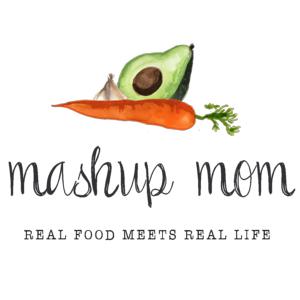 Shopping list (through 1/22):Dairy & refrigerated16 oz bag Happy Farms shredded cheddar, $4.19 (Sun, Tues)
8 oz Happy Farms deli sliced provolone, $1.69 (Thurs)
Friendly Farms sour cream, $1.69 (Sun, Tues)
Priano shredded Parmesan, $1.99 (Mon, Weds, Fri)GroceryJar of Casa Mamita salsa, $1.99 (Sun, Tues)
Specially Selected artisan flatbread, $3.69 (Sun)
L’Oven Fresh Italian bread, $1.69 (Thurs, Fri)
16 oz jar Tuscan Garden pepperoncini, $1.89 (Mon, Thurs)
Casa Mamita taco seasoning packet, $.39 (Sun)
Can of Casa Mamita refried beans, $.89 (Sun)
12 ct El Milagro medium flour tortillas, $.98 (Tues)
12 oz box Reggano rotini, $.99 (Fri)
1 can Dakota’s Pride garbanzo beans (chickpeas), $.59 (Mon)
8 oz can Happy Harvest tomato sauce, $.29 (Thurs)
14.5 oz can Happy Harvest diced tomatoes, $.69 (Thurs)
1 can Happy Harvest fire roasted diced tomatoes, $.91 (Fri)
8 oz Stonemill minced garlic in water, $1.79 (Mon, Tues, Weds, Thurs, Fri)Meat16 oz 85% lean ground beef chub (frozen), $3.75 (Sun)
Never Any chicken apple sausage, $3.29 (Mon)
4.5 lbs boneless skinless chicken breast, $8.96 (Weds, Thurs, Fri)Produce2 lbs green grapes, $2.58 (Sun, Thurs)
1 lb strawberries, $1.99 (Tues)
3 ct hearts of romaine, $2.79 (Sun, Mon)
1 cucumber, $.59 (Mon)
3 packs 8 oz mushrooms, $5.67 (Tues, Fri)
1 lb green beans, $1.89 (Weds)
1 lb broccoli crowns, $2.39 (Fri)
3 lbs yellow onions, $1.89 (Sun, Mon, Tues, Fri) 
2 avocados, $1.78 (Sun, Mon)
6 Roma tomatoes, $1.50 (Sun, Mon)-----Total: $65.41Staple items you’ll need – AKA: Pantry seasonings & condiments used in this week’s recipes, but not included in the shopping list:Olive oil, butter, oregano, black pepper, sea salt, smoked paprika, cumin, Dijon or coarse ground mustard, tarragon, garlic powder, Italian seasoning, parsley, crushed red pepper** Note: In many cases you can substitute for and/or omit some of these, depending on the recipe. Read through the recipes to see where you may need to re-stock your pantry staples.ALDI Meal Plan week of 1/23/22 – Find the recipes at MashupMom.comALDI Meal Plan week of 1/23/22 – Find the recipes at MashupMom.comSundayTaco naan pizza, grapesMondayChicken sausage dinner salad with avocado pepperoncini dressingTuesdayMany mushroom quesadillas with sour cream & salsa, strawberriesWednesdaySheet pan Parmesan chicken + green beansThursdaySlow cooker Italian pulled chicken sandwiches, grapesFridayRoasted broccoli pasta with chicken & mushrooms, garlic breadSaturdayLeftovers, family pizza night, or order in!